Тема: «Берлин – столица Германии»1 слайдОписание слайда: «Berlin» 2 слайд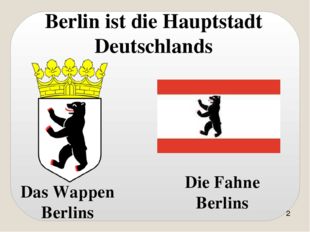 Описание слайда:Berlin ist die Hauptstadt Deutschlands Das Wappen Berlins Die Fahne Berlins3 слайд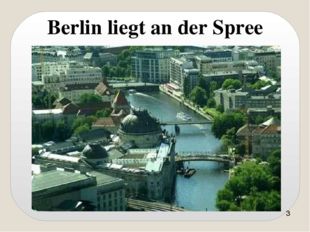 Описание слайда:Berlin liegt an der Spree4 слайд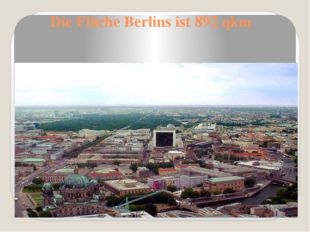 Описание слайда:Die Fläche Berlins ist 892 qkm5 слайд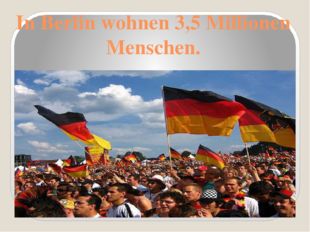 Описание слайда:In Berlin wohnen 3,5 Millionen Menschen.6 слайд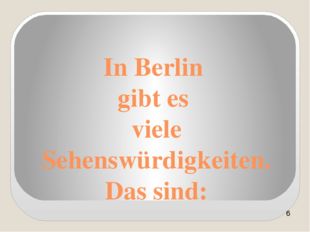 Описание слайда:In Berlin gibt es viele Sehenswürdigkeiten. Das sind:7 слайд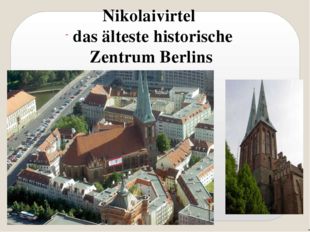 Описание слайда:Nikolaivirtel das älteste historische Zentrum Berlins8 слайд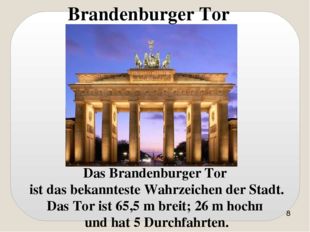 Описание слайда:Brandenburger Tor  Das Brandenburger Tor ist das bekannteste Wahrzeichen der Stadt. Das Tor ist 65,5 m breit; 26 m hochп und hat 5 Durchfahrten.9 слайд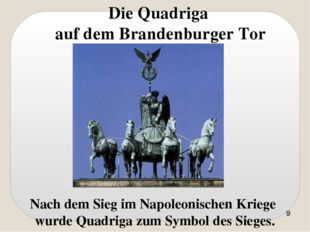 Описание слайда:Nach dem Sieg im Napoleonischen Kriege wurde Quadriga zum Symbol des Sieges. Die Quadriga auf dem Brandenburger Tor10 слайд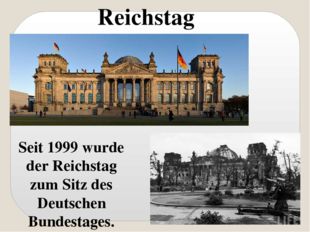 Описание слайда:Reichstag Seit 1999 wurde der Reichstag zum Sitz des Deutschen Bundestages.11 слайд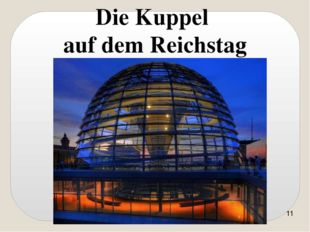 Описание слайда:Die Kuppel auf dem Reichstag12 слайд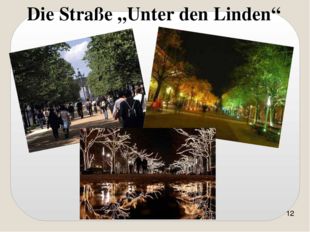 Описание слайда:Die Straße „Unter den Linden“13 слайд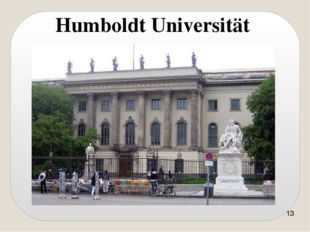 Описание слайда:Humboldt Universität14 слайд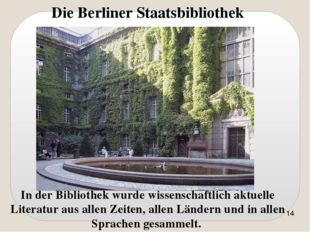 Описание слайда:Die Berliner Staatsbibliothek In der Bibliothek wurde wissenschaftlich aktuelle Literatur aus allen Zeiten, allen Ländern und in allen Sprachen gesammelt.15 слайд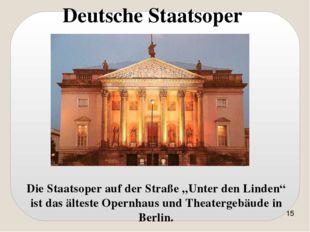 Описание слайда:Deutsche Staatsoper Die Staatsoper auf der Straße „Unter den Linden“ ist das älteste Opernhaus und Theatergebäude in Berlin.16 слайд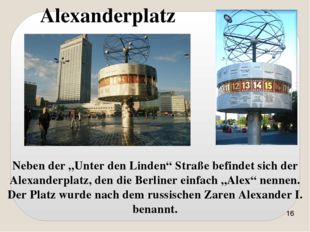 Описание слайда:Alexanderplatz Neben der „Unter den Linden“ Straße befindet sich der Alexanderplatz, den die Berliner einfach „Alex“ nennen. Der Platz wurde nach dem russischen Zaren Alexander I. benannt.17 слайд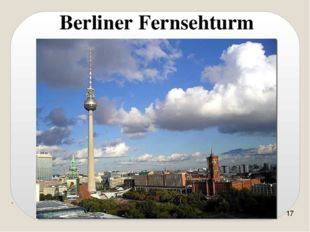 Описание слайда:. Berliner Fernsehturm18 слайд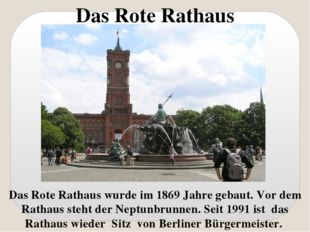 Описание слайда:Das Rote Rathaus wurde im 1869 Jahre gebaut. Vor dem Rathaus steht der Neptunbrunnen. Seit 1991 ist das Rathaus wieder Sitz von Berliner Bürgermeister. Das Rote Rathaus19 слайд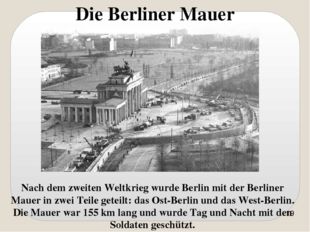 Описание слайда:Die Berliner Mauer Nach dem zweiten Weltkrieg wurde Berlin mit der Berliner Mauer in zwei Teile geteilt: das Ost-Berlin und das West-Berlin. Die Mauer war 155 km lang und wurde Tag und Nacht mit den Soldaten geschützt.20 слайд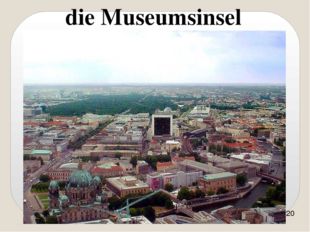 Описание слайда:die Museumsinsel21 слайд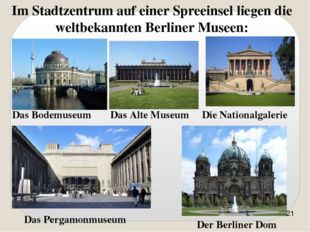 Описание слайда:Das Bodemuseum Das Alte Museum Die Nationalgalerie Das Pergamonmuseum Der Berliner Dom  Im Stadtzentrum auf einer Spreeinsel liegen die weltbekannten Berliner Museen:22 слайд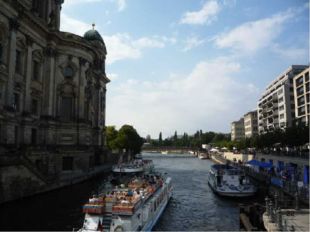 Описание слайда:23 слайд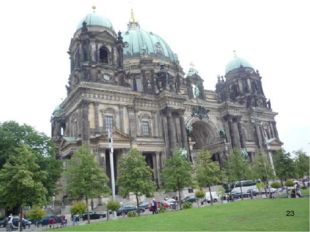 Описание слайда:24 слайд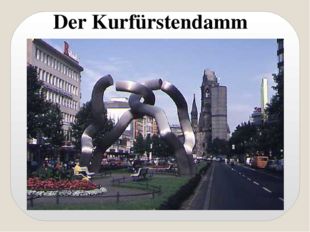 Описание слайда:Der Kurfürstendamm25 слайд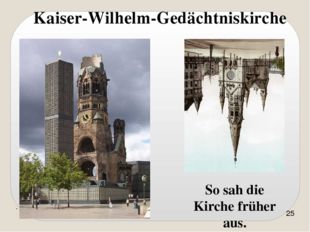 Описание слайда:Kaiser-Wilhelm-Gedächtniskirche . So sah die Kirche früher aus.26 слайд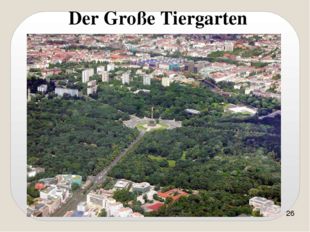 Описание слайда:Der Große Tiergarten27 слайд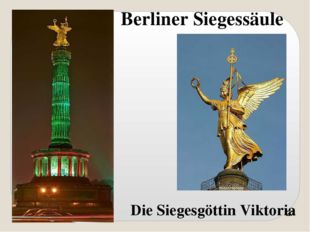 Описание слайда:Berliner Siegessäule Die Siegesgöttin Viktoria28 слайд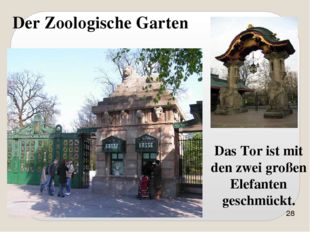 Описание слайда:Der Zoologische Garten Das Tor ist mit den zwei großen Elefanten geschmückt.29 слайд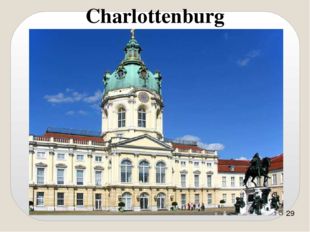 Описание слайда:Charlottenburg30 слайд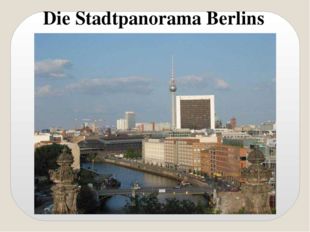 Описание слайда:Die Stadtpanorama Berlins31 слайд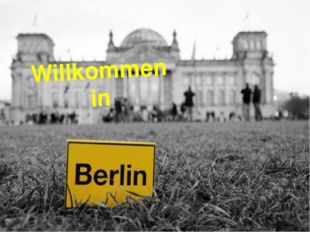 Описание слайда:Willkommen in32 слайд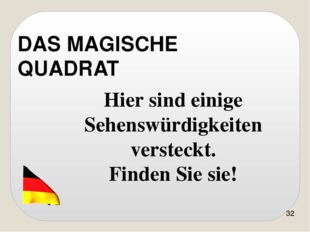 Описание слайда:DAS MAGISCHE QUADRAT Hier sind einige Sehenswürdigkeiten versteckt. Finden Sie sie!33 слайд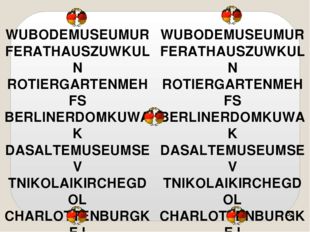 Описание слайда:WUBODEMUSEUMUR FERATHAUSZUWKULN ROTIERGARTENMEHFS BERLINERDOMKUWAK DASALTEMUSEUMSEV TNIKOLAIKIRCHEGDOL CHARLOTTENBURGKEJ NATIONALGALERIEBIS IPERGAMONMUSEUM IUSTAATSOPERLZADER UNTERDENLINDENDAS WUBODEMUSEUMUR FERATHAUSZUWKULN ROTIERGARTENMEHFS BERLINERDOMKUWAK DASALTEMUSEUMSEV TNIKOLAIKIRCHEGDOL CHARLOTTENBURGKEJ NATIONALGALERIEBIS IPERGAMONMUSEUM IUSTAATSOPERLZADER UNTERDENLINDENDAS